Name: __________________________					Date: __________________	Homeroom: _____________________	Writing a Gratitude Letter Directions: Read the following article published by the Greater Good Science Center about the research behind gratitude letters.Expressing your gratitude can increase health and happiness and strengthens relationship. Yet sometimes our expressions of thanks doesn’t feel as meaningful to as we’d like. The person we’re thanking doesn’t realize how strongly we mean it. This exercise encourages you to express gratitude in a thoughtful, deliberate way by writing—and, ideally, delivering—a letter of gratitude to a person you have never properly thanked. 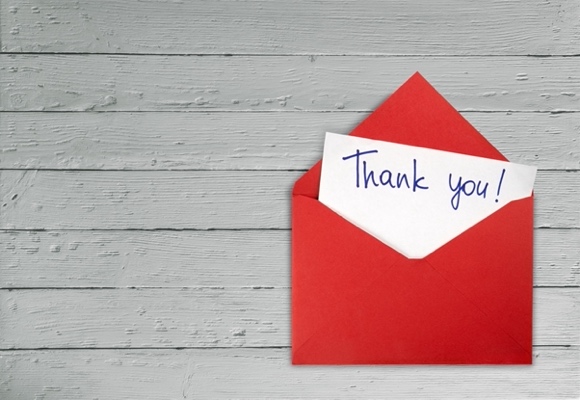 Writing a letter allows you to express positive things in your life and show others how deeply you appreciate them. Writing those things reminds you of these facts.  This makes life seems better. We become more aware of the good things around us and we know we have made someone we care about happy.When researchers tested five different gratitude exercises, the ‘gratitude letter’ showed the greatest positive effect on participants’ happiness one month later. This increase in happiness lasted 6 months, longer than any of the other interventions. Also, 2009 research led by Jeffrey Froh found that adolescents showed a significant boost in positive emotions two months after doing a gratitude visit.A 2005 study led by Martin Seligman found that while there are benefits simply to writing the letter, you reap even greater benefits from delivering and reading it in person.Writing a Gratitude Letter Reflection QuestionsThink of someone in your life who did something that you’re grateful for but that you never had the chance to deeply thank. How would it feel to write a letter to this person? How do you think they would they feel if they read it?________________________________________________________________________________________________________________________________________________________________________________________________________________________________________________________________________________________________________________________________________________Imagine you had a friend who seemed reluctant to write a gratitude letter. He thinks it sounds “corny” and like “a waste of time.” Using the evidence from the article above, what would you say to convince them to consider writing one?________________________________________________________________________________________________________________________________________________________________________________________________________________________________________________________________________________________________________________________________________________________________________________________________________________________________________________________________________________________________________________________Writing a Gratitude Letter (Continued)Directions: In your neatest handwriting, use the table below to reflect on someone who you would like to write a gratitude letter to. This should be someone who did something kind for you, but who you never properly thanked.Writing a Gratitude Letter (Continued)Directions: In your neatest handwriting and complete sentences, use your reflections from page 3 to write a gratitude letter.Post-Letter Writing ReflectionDirections: Answer the following questions in complete sentences.What surprised you about your experience with writing a gratitude letter? ____________________________________________________________________________________________________________________________________________________________________________________________________________________________________________________________________________________________________________________________________________________________(If applicable) When and how do you plan to deliver the letter? ____________________________________________________________________________________________________________________________________________________________________________________________________________________________________________________________________________________________________________________________________________________________(If applicable) When and how will you commit to reflecting on your experience of delivering the letter? ____________________________________________________________________________________________________________________________________________________________________________________________________________________________________________________________________________________________________________________________________________________________Stop and Jot: In your own words, describe what a gratitude letter is._______________________________________________________________________________________________________________________________________________________________________________________________________________________________________________________________Name of person you’re grateful for, and the specific action(s)/gift(s)/opportunities they gave youWhat the person could’ve easily done insteadHow this person’s action(s) benefitted youHow this person’s action(s) made you feelYour Name:      Today’s Date: Dear ________________________________,       ______________________________________________________________________________________________________________________________________________________________________________________________________________________________________________________________________________________________________________________________________________________________________________________________________________________________________________________________________________________________________________________________________________________________________________________________________________________________________________________________________________________________________________________________________________________________________________________________________________________________________________________________________________________________________________________________________________________________________________________________________________________________________________________________________________________________________________________________________________________________________________________________________________________________________________________________________________With gratitude,